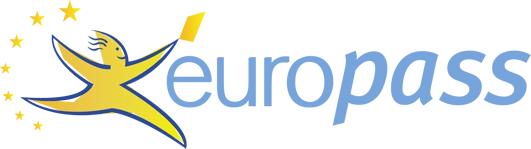 PERSONAL INFORMATION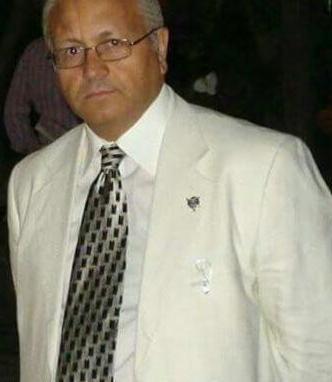 JOB APPLIED FORWORK EXPERIENCE 24/09/1981–24/10/2013Curriculum vitaeIoannis Loannis.347518@2freemail.com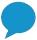 Primary education teaching professional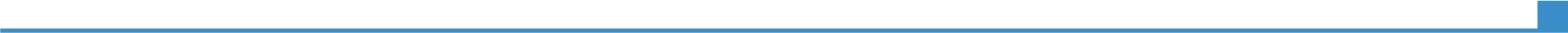 General Director of Ministry Education and Religious AffairsMinistry of Education and Religious Affairs, Athens (Greece)Honorary Director General of Ministry Education & Religious Affairs 1.Director of primaries schools in Greece and abroad (Germany,South Africa etc.)2.Supervisor for the programms in abroad for Greek pupils at the ministry of education and religious affairs in Athens.3.School Advisor for primary education.Inspector of State Administration Consul of Education for Greek schools, (primary and secondary level and Universities) in abroad (Germany-General Consulate of Greece in Stuttgart and Frankfurt),South Africa- and for whole Africa except Egypt and Libya-General Consulate of Greece in Johannesburg).6.General Director of Ministry Education and Religious Affairs at the General Directions: a General Direction of studies foe primary & secondary education.b)General Direction of International &European Relations and Education Affairs.7.Expert of Greece in European Council,UNESCO,UNICEF,O.E.C.D,Rights for children.EDUCATION AND TRAINING01/09/1977–30/06/1979	Diplom (Bachelor) in Paedagogics	Bachelor (BA)Pedagogical Department of primary education, Florina (Greece)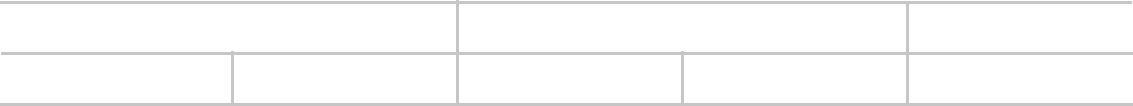 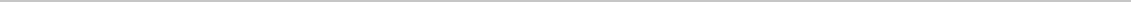 9/11/16	© European Union, 2002-2015 | http://europass.cedefop.europa.eu	Page 1 / 3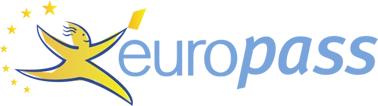 GermanItalianFrenchLatinRussianAncient Greek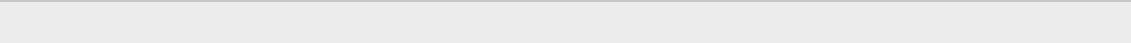 Diplom of Greek Gymnasium-Lyceum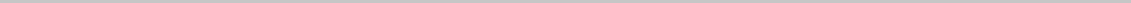 Levels: A1 and A2: Basic user - B1 and B2: Independent user - C1 and C2: Proficient userCommon European Framework of Reference for LanguagesCommunication skillsOrganisational / managerial skillsDigital competence-Good communication skills gained through my experience as General Director at ministry of education etc designated places in Greece and Abroad.-excellent contact skills with children,parents etc,gained through my experience, as teacher,Director,School Advisor,Coordinator of Education in abroad,Consul of Education designated by Greek Embassies and General Consulates in abroad and mainly as General Director of Studies,International and European Relations and Educational Affairs, for the Ministry of Education in Greece.-Expert for Greece by UNESCO,UNICEF,OECD,COUNCIL OF EUROPE AND HUMAN RIGHTS FOR CHILDREN.Leadership as General Director,Director,School Advisor,Consul of Education (Germany,for whole Africa except Egypt & Libya),Coordinator for childrenabroad,Inspector of state administration,and Expert in Europe and International Organisations.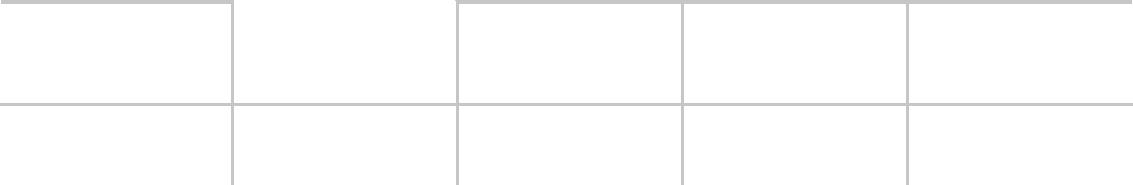 9/11/16	© European Union, 2002-2015 | http://europass.cedefop.europa.eu	Page 2 / 3Curriculum vitae	Ioannis Georgakopoulos9/11/16	© European Union, 2002-2015 | http://europass.cedefop.europa.eu	Page 3 / 301/09/2006–30/08/2008Master of ScienceMaster inorganisation @administration ofschool unitsAegean University of RHODES, Rhodes (Greece)PERSONAL SKILLSMother tongue(s)GreekOther language(s)UNDERSTANDINGUNDERSTANDINGSPEAKINGSPEAKINGWRITINGListeningReadingSpoken interactionSpoken productionEnglishC2C2C2C2C2Curriculum vitaeIoannis GeorgakopoulosIoannis GeorgakopoulosProficiency in EnglishC2C2C2C2C2Kleines SprachdiplomB1C1B1B2B1Diploma in ItalianoA1A2A1A1A1A2C2B2B2B2B2Diplom of Greek GymnasiumDiplom of Greek LyceumA1A1A1A1A1A1CertificateC2C2C2C2C2SELF-ASSESSMENTInformationContentProblemInformationCommunicationContentSafetyProblemprocessingCommunicationcreationSafetysolvingprocessingcreationsolvingIndependent user  Independent user  Independent user  Independent userBasic userDigital competences - Self-assessment gridState cetificatesDriving licenceA2, B, BEADDITIONAL INFORMATIONCertificationsIn all the fields of education, pedagogical and administration targets for evaluation of projects andconcepts.CoursesIn all fields of human sources,administration of school units and bilingual education withseminars,representations as institutioner (rapporteur) and participant.Honours and awardsHonorary President,General Secretary in scientific and teacher clubs, general directors union,Inspector of State Administration union etc.Conferencesin all the fields of scientific field and administration statusPublications1.Macedonia,THE ARC OF HELLENES2.The education of Greek children in abroad (Frankfurt-Germany)3.Projects and concepts etc for education and bilingual education.MembershipsIn scientific clubs, teachers Assosiations,University clubs,Administration clubs,at level of Ministries.Presentationsin all fields of education and administrationProjectsIn all fields of education and administration